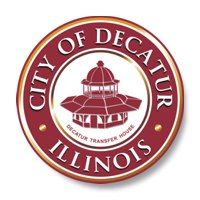 	                CITY  OF  DECATUR  ILLINOIS                                    #1 GARY K. ANDERSON PLAZA             DECATUR, ILLINOIS 62523-1196FOR IMMEDIATE RELEASE
July 15, 2024City Council approves new digital forensic tool for Decatur PoliceDecatur, IL – On Monday night the Decatur City Council continued their support for public safety by approving the purchase of a new digital forensic tool to assist in criminal investigations.The Decatur Police Department will purchase a subscription to Cellebrite Premium, which will help DPD access mobile devices for vital information related to criminal investigations. DPD says mobile devices often contain critical information and analyzing them is essential for resolving investigations swiftly and enhancing public safety. Currently, DPD has approximately 140 mobile devices waiting to be analyzed. At least 60 of them cannot be accessed without the Cellebrite tool.The City would like to thank the Heart of Illinois Community Foundation for a $35,000 grant that will almost fully fund the purchase. The remaining $1,350 for a one-year subscription will be covered in the police budget.Other businessIn other business…Council approved a resolution classifying 13 structures as unsafe. This begins the process of seeking court-ordered demolition of these unsafe and abandoned structures throughout our community. Through June, the City has demolished 67 structures in 2024.More information about these topics can be found in the City Council meeting packet, downloadable/viewable here: www.decaturil.gov/mayor-and-council/council-meetings/###